ANDREA ERASO PICHOT  
 (+34) 93 204 13 82 // (+34) 600 89 93 70 
e-mail: andreaeraso777@gmail.com 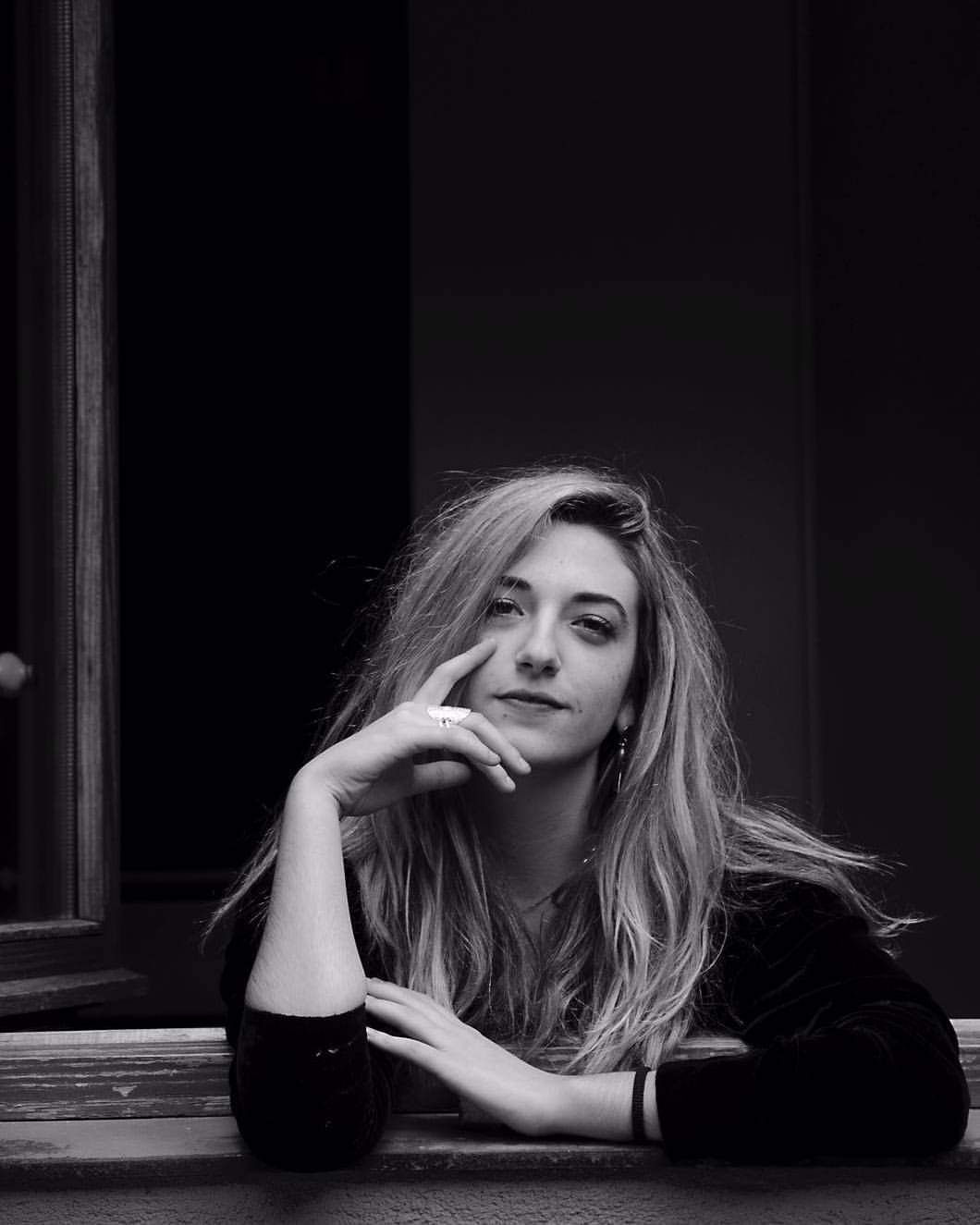 Lloc i data de naixement: 07/11/1996 Barcelona
  FORMACIÓ ACADÈMICA								
IE COSTA I LLOBERA: Batxillerat i SelectivitatCEIP COSTA I LLOBERACOL·LEGI DEL TEATRE DE BARCELONA: Grau superior en art dramàtic ESCOLA DE DANSA VARIUM: Formació professional de ballarins 
  FORMACIÓ ARTÍSTICA 								DANSAEstiu 2015	Escola de dansa Varium		| Contemporani		|Barcelona		2011-2014	Escola de dansa Varium 		| Contemporani 		| Barcelona Estiu 2013	Sevenoaks school 		| Modern jazz 		| LondonEstiu 2012	Centre James Carlès (Stage d’été)				| Toulouse|Jazz noveau concept|Modern jazz (Cia. Alvin Ailey)|Technique/Répertoire 2009-2012	Acadèmia Jorge Fdez-Hidalgo	| Clàssic i modern jazz 	| BarcelonaEstiu 2011	Escola de dansa Varium (Stage)	| Contemporani 		| BarcelonaEstiu 2010	Escola de dansa Varium (Stage) 				| Barcelona |Contemporani|BalletEstiu 2009 	Centre James Carlès (Stage d’été)				| Toulouse|Street dance 						|Hip-hop2008-2009	Escola de dansa Varium 		| Hip-hop i modern jazz 	| Barcelona2007-2008	Memory teatre i musical		| Jazz i claqué 		| Barcelona 2003-2007	CEM Can Caralleu		| Modern jazz		| Barcelona TEATREEstiu 2015	Laura Jou estudi per a l’actor				|Barcelona 						|Teatre PNL (Robert Long)						|La veu en acció (Núria Badia)Estiu 2013 	Laura Jou estudi per a l’actor	| Intensiu adolescencents	| Barcelona2011-2013 	Col·legi de Teatre		| Curs per a joves		| BarcelonaEstiu 2011 	Col·legi de Teatre		| “Creació de personatges”	| Barcelona2007-2008	Memory teatre i musical		| Teatre musical		| Barcelona 2017		Taller de màscares CANT2012-2013	Illa de l’aire expressió creativa 	| Musical (particular)	| BarcelonaEstiu 2012 	Illa de l’aire expressió creativa 	| Cant modern (particular)	| Barcelona2010-2012 	Illa de l’aire expressió creativa 	| Tècnica de cant (particular)	| Barcelona2007-2008	Memory teatre i musical		| Teatre musical		| Barcelona2005-2007	Escola de música Berna		| Cant coral		| Barcelona  EXPERIÈNCIA PROFESSIONAL 							2013		Figurant al videoclip “Happy” de Goldflames	| Bounce & Brothers		Figurant a “Crackòvia” de Toni Soler		| Televisió de Catalunya		Figurant a “Polònia” de Toni Soler			| Televisió de Catalunya2011		Ballarina al videoclip “Geloso” de Bruno Oro	| Musica global2005		Figurant a “Las cerezas” de Júlia Otero		| Televisión Española2015		Actriu i ballarina a l’espectacle infantil “Batega” 	| Teatre de Sarriàdirigit per Nadine Gerspacher 2016		Actriu protagonista de la peça “ Les campanes fan un crit”						dirigida per Lluís Èlies2016 		Atriu i ballarina protagonista a l’espectacle infantil	| Teatre de Sarrià“ El cos humà” dirigit per Anna Sánchez 2016		Presentació d’un solo de creació pròpia i de la peça | Espai Carmen Galofré“Recuerdo” com a ballarina dirigida pel coreògraf Alain Gruttadauria2016		Ballarina i actriu protagonista de la peça		 | Cia. Marco Cattoi “Cosas de la vida”  dirigida pel ballarí i coreògraf Marco Cattoi2016	Intèrpret en el muntatge audiovisual “El cuerpo del     |Cia. La Intrusa		delito” col·laborant amb el projecte “TAXI- DANCER” transmisión de una mirada  de la Cia. La Intrusa (Damián Muñoz i Virgínia García) premi nacional de dansa l’any 20152016	Intèrpret en la peça “Que nos quiten lo bailado” 	  |Cia. 360 grausdirigida per  Nadine Gerspacher presentada a l’Espai Fontana2016 		Actriu en “Un dels últims vespres de carnaval” 	|  Nau Ivanowde Carlos Goldoni dirigit per Thomas Sauerteig2016		Actriu en “ODISSEUS” dirigida per Quimet Plà a la  	|Cia. Teatre Tot TerrenySala Beckett de Barcelona2017 		Actriu en “Don Juan torna de la guerra” de		 | Nau IvanowOdön von Horváth dirigida per Thomas Sauerteig 2017 		Actriu en “ Júlia en temps d’estiu” adaptació de la novel·la Temps d’estiu de John Coetzee dirigida per Jorge Picó 
  ALTRES										
Idiomes:		Català i Castellà (maternes)		Anglès (nivell intermedi)		Italià (bàsic)
		Francès (bàsic)2003-2010	Actuació en l’espectacle de titelles per el “Proyecto Trébol” de l’associació “Bick España” de recolzament a nens amb autisme2010-2012	Classes particulars de guitarraEstiu 2016 	Dependenta a la botiga “Blau” de joies a Cadaqués Més:- Intèrpret en la performance basada en la lectura del manifest sobre el moviment garrofista al MACBA de Barcelona- Performance de presentació juntament amb la Cia. Teatre Tot Terreny a la gala dels premis de la crítica del teatre 2017 a l’antiga fàbrica Estrella Damm- Actriu en el curtmetratge “Beast” de l’ESCAC dirigit per l’alumne de tercer any Guillermo Labarga- Actriu protagonista en el treball audiovisual “ELCUBNALUG” dirigit per l’estudiant de 3r any de belles arts de la UB Joanna Romanní - Actriu protagonista del videoclip “Cadaqués” dirigit per Carlota Ramos estudiant de periodisme de la universitat Blanquerna de Barcelona- Lectura del manifest “Casa Nostra, Casa vostra” els dies 22 i 23 de desembre a la Sala Beckett de Barcelona- Intèrpret en la performance de teatre de carrer en petit format “ISTA” dirigida per Quimet Plà en motiu dels 10 anys del centre cívic Casa Orlandai de Sarrià 